NOMINATION FORM (For taking part in TV Show)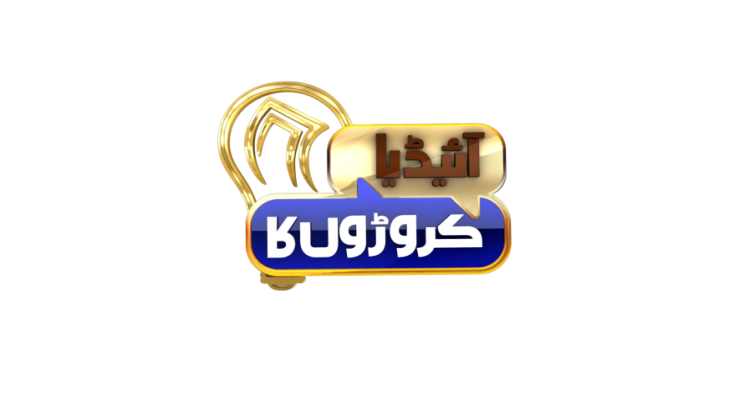 Idea Croron Ka (Pakistaneo K Heroes)“A Movement for Economically Superior Pakistan”Full Name OrganizationIndustry                  ____________________________________________________________________________________Postal AddressContact Person’s Name Contact #Email AddressWebsite URL/face book PageWrite your brief success story (Maximum 500 Words):DeclarationThe information provided is true and completed to the best of my knowledge and belief. I hereby authorize the release and use, in connection with the Idea Croro’n Ka - ‘Pakistaneo K Heroes’ registration, of my name or company name. Signature: ________________________________________    Date: ___________________________________________